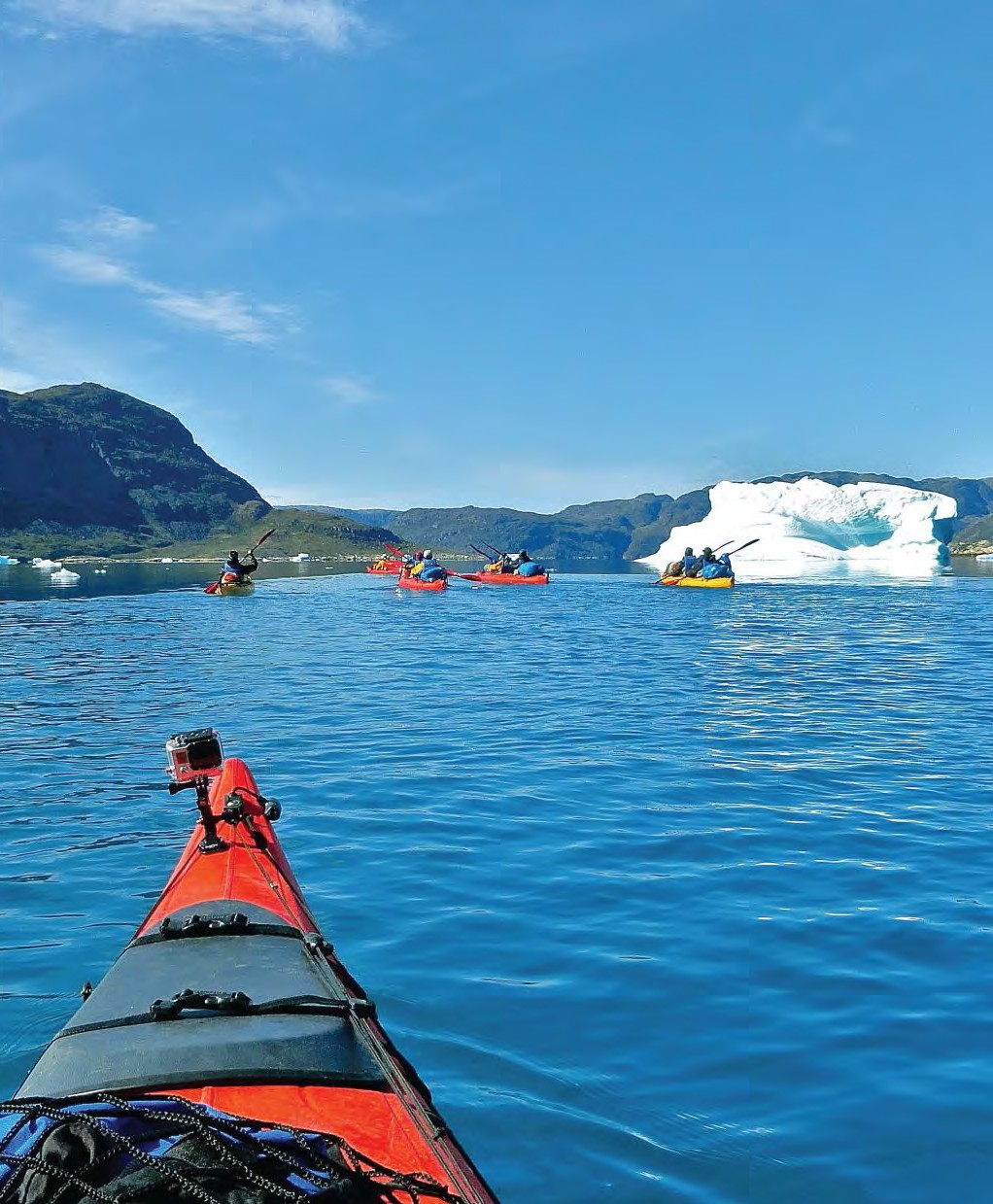 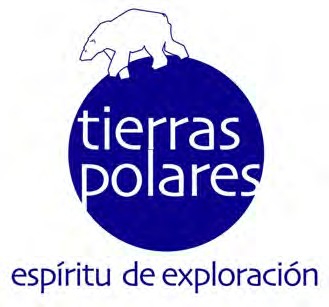 KAYAk	y	Trekking Glaciar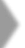 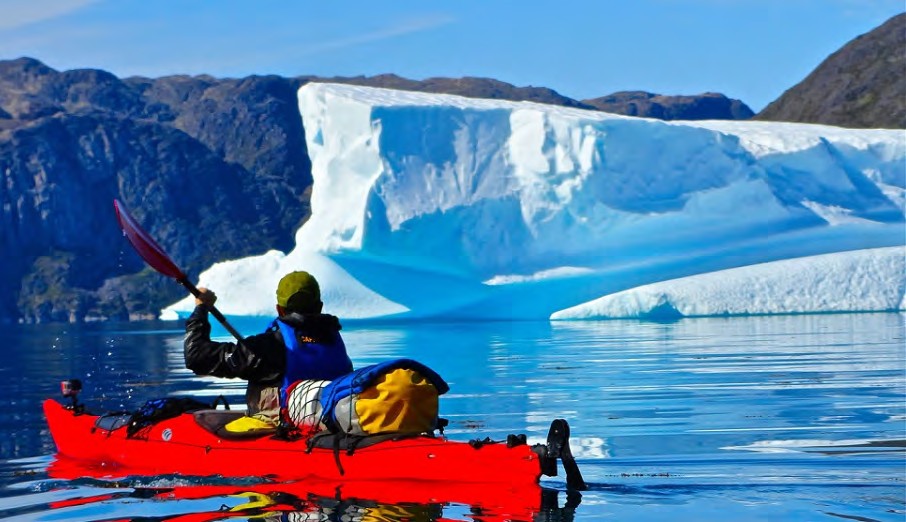 Navegaremos en estables kayaks dobles, en total autonomía, a través de un laberinto de islas y fiordos entre icebergs y frentes glaciares. Partiremos desde Narsaq, población inuit del sur de Groenlandia, para explorar a lo largo de 160 kilómetros lugares únicos rodeados de hielo y tundra con posibilidades de avistar fauna polar y, desde mediados de agosto, quizás disfrutar del espectáculo de las auroras boreales. Tras varias jornadas de remo visitaremos la capa de hielo, el mítico Inlandis, en una espectacular excursión sobre el glaciar.¿QUÉ TE ESPERA EN ESTE VIAJE?Apoyados por unos silenciosos kayaks y en total autonomía, recorreremos un retazo del Ártico rodeados de un espectacular escenario de icebergs y frentes glaciares. Aquellos viajeros con suficiente experiencia podrán ir en kayak individual previa petición.Una travesía, y verdadera expedición, de 160 kilómetros en kayak y a pie, sin barco de apoyo que perturbe la armonía del viaje, en pleno contacto con el ambiente mágico de una de las últimas fronteras de nuestro planeta: la isla más grande del mundo, Groenlandia.Llegaremos a Narsaq tras un emocionante viaje en una veloz zodiac desde el aeropuerto de Narsarsuaq. Partiremos en kayak desde esta pintoresca y colorida población inuit, para adentrarnos hacia zonas vírgenes. A lo largo de nuestra ruta, seremos uno de los pocos privilegiados en explorar un laberíntico sistema de islas y fiordos repletos de grandes y pequeños icebergs teniendo la posibilidad de disfrutar de la variada fauna ártica, así como conocer diferentes ruinas inuit y vikingas de la zona.En nuestro viaje combinaremos la navegación por los fiordos con marchas a pie que nos permitirán recorrer la tundra y aproximarnos al Inlandis o gran glaciar interior groenlandés, donde realizaremos un trekking en el hielo y exploraremos todas las tipologías del paisaje glaciar.Dates 202415 días, 14 noches en GroenlandiaSalidas vía KeflavíkJulioDel 06 al 20 julioDel 20 julio al 03 agostoAgostoDel 03 al 17 agostoDel 17 al 31 agostoPLAN DE VIAJEDía 1. Vuelo desde Keflavík a Narsarsuaq.Llegada  a  Groenlandia,  recepción  en  el  aeropuerto  y  traslado  en  zodiac  de  gran  potencia   a la colorida ciudad de Narsaq que, con aproximadamente 1.500 habitantes, es una de las ciudades más importantes del sur de Groenlandia. Preparación del equipo.Noche en albergue.Días 2 a 12. Expedición en kayak hacia el InlandisPresentación del guía y sesión de introduccion técnica para las expediciones de kayak y trekking. Comienzo de la navegación con los kayaks.Isla TugtutoqTras abandonar la península de Narsaq navegaremos por un entramado de islas de poca   altura, con diversas cascadas y junto a una tierra de tundra muy frondosa que contrasta con el blanco y azul  de  los  icebergs.  Durante  nuestro  recorrido   realizaremos   etapas   de  trekking   a las cotas cercanas y visitaremos la cabaña de Ujaraq, el viejo pescador solitario.Según las condiciones del clima y del hielo, la ruta alrededor de  la  isla  Tugtutoq  puede  ser larga recorriendo casi  toda  su costa o corta remando por una ruta alternativa para llegar al  fiordo Ikerssuaq en  menos  tiempo. Posibilidad de observar auroras boreales en la tranquilidad de la noche (a partir de mediados de agosto). Noches en tienda.Fiordo QaleraliqIniciamos  el  cruce  del  fiordo   Ikerssuaq,   que   es   el   mayor   de   toda   la   zona,   y donde hay más probabilidad de ver ballenas. Navegación por el fiordo de Qaleraliq. El frente glaciar de Qaleraliq, con sus tres lenguas glaciares de varios kilómetros de ancho, es el más espectacular de todo el	sur	de	Groenlandia.	Nos	tomaremos	nuestro	tiempo	para visitar	la	zona en	profundidad, realizando excursiones con impresionantes vistas del Inlandis, descubriendo lagos escondidos en la tundra, observando a los caribúes bebiendo agua del fiordo para tomar sus sales y, por la noche, disfrutando del estruendo de los seracs desprendiéndose en la silenciosa magia del lugar.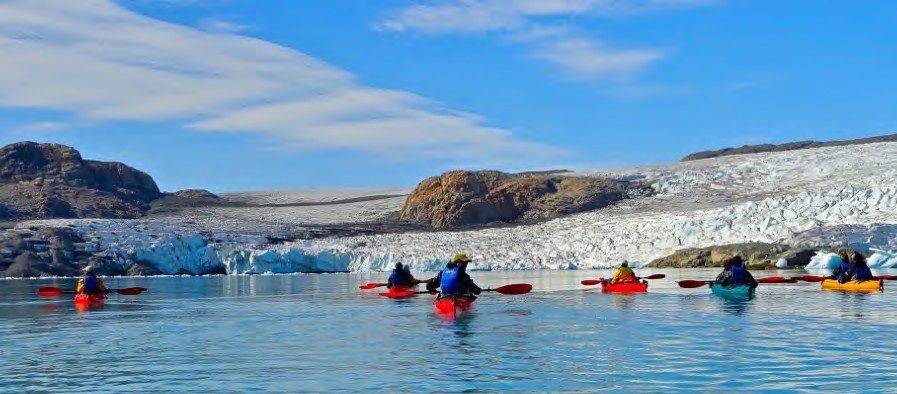 Caminata glaciar en el InlandisContinuaremos navegando hacía el glaciar y justo en el punto donde suelen empezar las escasas expediciones que cruzan el casquete polar de norte a sur, subiremos al glaciar y descubriremos, en una sencilla caminata, una pequeña parte de su inmensidad.Desde esta cota,  la  vista  del  Inlandis  ascendiendo  hasta  perderse  en  el  infinito  Norte es impresionante: rimayas (enormes grietas trasversales), morrenas (mezcla de sedimentos y hielo) y nunataks (islas de roca asomando fuera del hielo) forman las estribaciones del que es segundo glaciar más grande del mundo.  Durante  la  excursión  es  posible  que  veamos caribúes y otras especies de fauna  ártica.Fiordos y Frentes GlaciaresTras abandonar Qaleraliq nos internaremos en un sistema de islas y brazos de tierra de aspecto laberíntico. Visitaremos varios frentes glaciares, algunos de  los  cuales  tienen acceso a pie, mientras que a otros nos acercaremos solo con el kayak. Tendremos la oportunidad de realizar diferentes  trekking  por  zonas   únicas   y   salvajes,   tan   bellas como  inaccesibles,  lugares desconocidos que tendremos el privilegio exclusivo de  explorar.Día 13. Regreso a NarsaqTerminaremos la travesía de vuelta a Narsaq por una zona de abundantes focas anilladas. En esta zona suele haber una mayor densidad del hielo, ralentizando el avance con el kayak y llegando incluso a bloquear el acceso en determinados puntos. Posibilidad de visitar los restos de un antiguo asentamiento inuit. Llegada en kayak a Narsaq. Recogida de material.Noche en albergue.Día 14. Excursión opcional a Qaqortoq, capital de Groenlandia del Sur y a las ruinas vikingas de Hvalsoy, Patrimonio de la Humanidad por la UNESCO-.Estancia en Narsaq. Tiempo libre para visitar la ciudad, el mercado inuit, el puerto, la iglesia,  el taller de artesanía local o el museo, etc. Opción de realizar un trekking corto por las montañas cercanas.Opcional:Excursión a Qaqortoq – Ruinas vikingas de Hvalsoy, Patrimonio de la Humanidad por   la UNESCO.Traslado en embarcación semirrígida a Qaqortoq, la capital del sur de Groenlandia, fundada   en 1775 y con una población de unos 3.000 habitantes. Se trata de la población más grande del sur de Groenlandia y posiblemente una de las más bellas.Tiempo  libre  para  hacer  una  pequeña  excursión  por  los  alrededores   de   la   ciudad,  donde descubriremos la belleza de sus coloridas edificaciones, los impresionantes paisajes que la rodean y algunos de los 30 motivos diferentes de escultura en roca que se encuentran esparcidos por la ciudad.Visita a tu aire el museo, la tienda de pieles, el club de kayak tradicional, la iglesia, la única fuente del país o comer en uno de sus restaurantes.Continuaremos nuestra navegación desde Qaqortoq para  descubrir  las  ruinas  vikingas  mejor conservadas de toda Groenlandia. Pasaremos por la isla Arpatsivik, antiguamente denominada Hvalsey o la isla de las ballenas. Esta zona ha sido recientemente declarado Patrimonio de la Humanidad por la UNESCO.Avanzaremos por el fiordo Hvalseyfjordur, tranquilo y pacífico lugar donde fue construida una de las primeras iglesias vikingas de la historia de Groenlandia.Traslados en barco a Qaqortoq: 125€ (mínimo 4 participantes)Qaqortoq y las ruinas vikingas de Hvalsoy 180€ (mínimo 4 participantes)Por la tarde regresaremos a bordo de nuestras veloces embarcaciones a Narsaq. Tiempo libre para cenar o tomar algo en alguno de los bares y restaurantes locales.Noche en albergue.Día 15. Vuelo de regresoTraslado en embarcación semirrígida a través del fiordo Tunulliarfik, habitualmente cubierto de icebergs, hasta Narsarsuaq. Tiempo libre para visitar el museo local Bluie West One, reflejo de la historia de la creación de Narsarsuaq y su papel en la Segunda Guerra Mundial, o ascender al “View Point”, un sencillo trekking de aproximadamente una hora al mirador de Narsarsuaq, cercano al Hotel, para tener vistas del fiordo, de la planicie de Narsarsuaq y del glaciar Kiattut.Vuelo Narsarsuaq – Keflavík .**Opcional. Vuelo España-Keflavík. Posibilidad de gestionar la reserva de vuelos con Tierras Polares previa consulta de disponibilidad y precio en el momento de la reserva.PRECIO3.195€ desde KeflavíkPosibilidad de reservar vuelos desde Madrid/Barcelona/Alicante con Tierras Polares.  Sujeto  a  disponibilidad  en  el  momento  de  la  reserva.INCLUYE / NO INCLUYEINCLUYEBillete de avión de Keflavík a Narsarsuaq (i/v)Guía de Tierras Polares de habla castellanaTraslados en embarcación semirrígida de Narsarsuaq a NarsaqAlquiler de kayakAlquiler trajes especiales de navegaciónAlquiler de equipo especificado en la lista adjuntaPensión completa en Groenlandia (excepto el día 15 y comidas en los días de vuelo)Alojamiento en Groenlandia según programaSeguro de viaje multiaventuraNO INCLUYETasas aéreas y gastos de emisión de los vuelos desde Keflavík a Narsasuaq (aprox. 230-260€ desde Keflavík).Alojamiento en Keflavík-Reykjavík.Gastos en IslandiaExcursiones opcionales*Comidas en los días de vuelos y comida y cena del día 15 en Qaqortoq o NarsaqGastos derivados de la climatología adversa (incluidos los posibles imprevistos causados por el hielo o condiciones del clima), del retraso de vuelos y barcos o incidencias con el equipaje.Cualquier supuesto no especificado en el apartado “Incluye”* Recomendamos confirmar el interés en la realización de las excursiones opcionales por adelantado, antes de la llegada a Groenlandia.EXPERIENCIAS DESTACADASEspectacular navegación entre hielo, icebergs y frentes glaciares en un ambiente de plena armonía con la naturaleza salvaje gracias al aislamiento y a la autonomía que dan los kayaks.Trekking glaciar al interior del Inlandis, el segundo glaciar más grande del mundo. Todo ello en medio de un paisaje lunar con grandiosas vistas de lenguas glaciares y nunataks.Acampar en las proximidades del frente glaciar Qaleraliq.Avistamiento de caribús y focas, posibilidad de ver águilas, zorros, liebres árticas e incluso ballenas.Posibilidad de admirar la danza luminosa de las auroras boreales (a partir de mediados de agosto).Recogida de setas y arándanos (sobre todo en la segunda quincena de   agosto).Visita a la población inuit de Narsaq y posibilidad de participar en una excursión opcional para conocer Qaqortoq, la capital de sur, y las ruinas vikingas de Hvalsoy, Patrimonio de la Humanidad por la UNESCO.Constatar de primera mano los efectos del cambio climático en el sur de Groenlandia.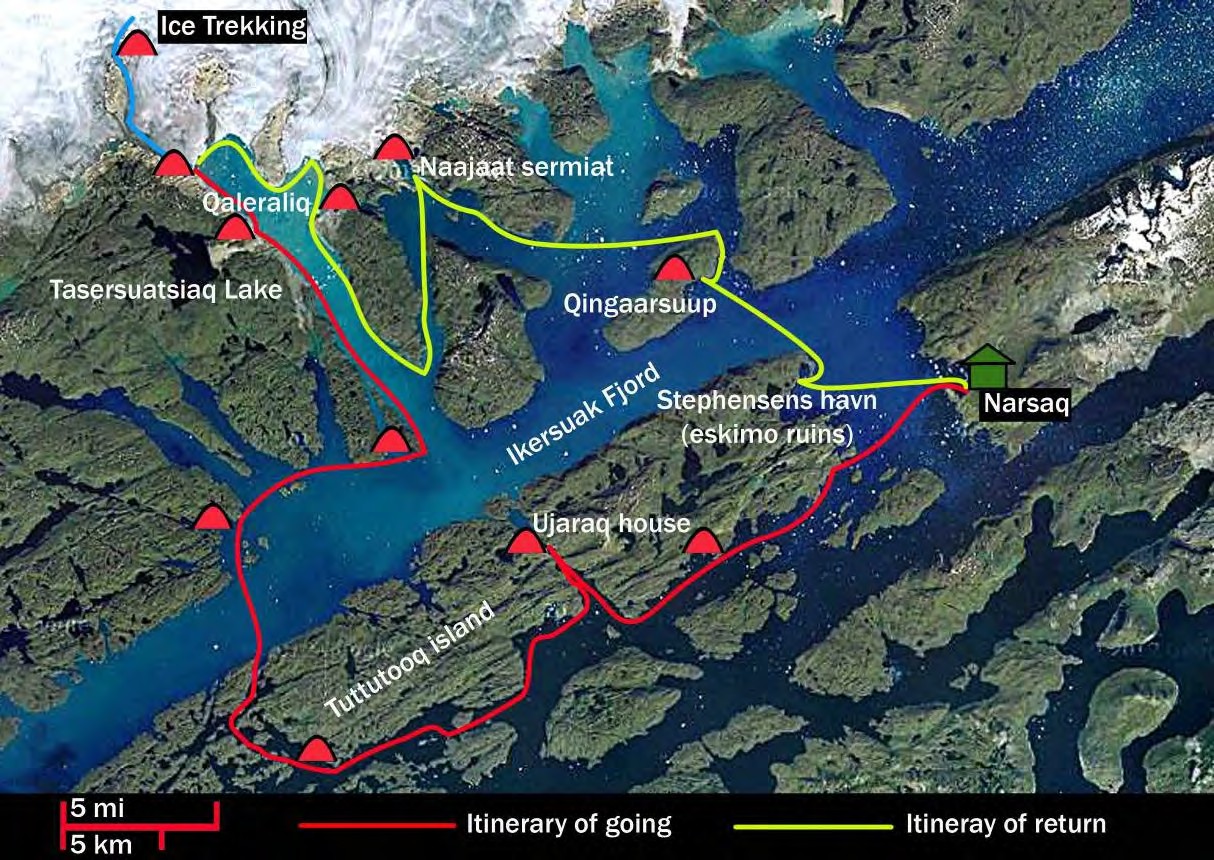 POR QUÉ VIAJAR CON TIERRAS POLARESPIONEROS DE LA AVENTURA EN EL ÁRTICO. Desde 1985, Ramón Larramendi,explorador polar fundador y director de Tierras Polares, no ha parado de explorar y crear nuevas rutas. Nuestros viajes de aventura en Groenlandia, Islandia, Noruega y Laponia son pioneros en nuestro país.EXPERTOS EN AVENTURA. Nuestros viajes son fruto de la experiencia de casi 30 años en el mundo de la aventura y miles de viajeros que ya han compartido nuestra pasión. Disponemos de logística propia en Groenlandia, Islandia y Noruega que nos permite ofrecer viajes originales a precios muy buenos, con la mayor garantía de adaptación al cambiante medio ártico y donde la seguridad es nuestra prioridad.EMPRESA RESPONSABLE Y COMPROMETIDA. Queremos promover cambios reales y por ello financiamos y organizamos el Proyecto Trineo de Viento, para desarrollar el primer vehículo limpio de investigación científica polar, y SOS Thule, un plan de desarrollo de la mítica región de Thule para impedir que se pierda una cultura milenaria. Cuando viajas con nosotros apoyas estos proyectos.GRUPOS REDUCIDOS. Nuestros grupos suelen ser de 7 u 8 viajeros, y un máximo de12. Nuestro estilo es casi familiar, flexible, con un ambiente de colaboración y participación como si de un grupo de amigos se tratase, con muchas ganas de pasarlo bien.DESCUENTO SI YA HAS VIAJADO CON NOSOTROS de un 2% si haces tu 2º o 3ºviaje, un 3% si es tu 4ª o 5ª vez...y si son más veces, condiciones muy especiales.PRECIOS SIN SORPRESAS. Incluimos en nuestros ajustados precios prácticamente todos los gastos y actividades de aventura de tu viaje, y si viajas solo no tendrás que pagar más.UNA GRAN COMUNIDAD VIAJERA. Con decenas de miles de viajeros, nuestro Facebook es una de las mayores comunidades de viajes que existen en nuestro país; un lugar donde compartir, informarte o ganar premios polares. facebook.com/tierraspolaresviajesinstagram.com/tierraspolaresINFORMACIÓN IMPORTANTE SOBRE ESTE VIAJETipo de viaje y nivelViaje de expedición. Nivel medio.Se trata de un viaje activo y que demanda forma física media. Se duerme en tiendas de expedición todos los días de la travesía.En los kayak dobles se combina a las personas que estén más en forma con las que lo estén algo menos, con el objeto de equilibrar el grupo.La condición físicaEl viaje está pensado para poder ser realizado por cualquier persona con una condición física media. Se recomienda hacer ejercicios que potencien la fuerza en los brazos y la resistencia al menos con un mes de antelación al viaje.El viaje únicamente no es recomendable para gente con serios problemas de espalda, por las dificultades que pueda tener al llevar los kayaks de la playa al agua y viceversa.Para aquellos que tengan duda sobre su capacidad física, les recomendamos apuntarse a un cursillo de familiarización con el kayak de mar. Consulta los cursos de kayak de mar que organicen en tu costa más cercana o comunica a Tierras Polares tu interés por realizar un curso de kayak; desde Tierras Polares organizaremos un cursillo de kayak de fin de semana en abril-mayo en algún lugar de la costa española siempre que para esta salida exista un grupo mínimo de interesados.GuíaEl viaje será acompañado por un guía* de Tierras Polares de habla castellana con una experiencia notable guiando viajes de kayak.La misión del guía es la de guiar al grupo a través de la ruta, velar por la seguridad de sus participantes y solucionar las posibles incidencias que se puedan originar, pudiendo cambiar la ruta si lo estima necesario.* Durante la estancia y expedición en Groenlandia, es posible que varios guías se encarguen del buen desarrollo del programa descrito.Las jornadas y duración del díaLas etapas de kayak son de 3 a 5 horas efectivas de remo (de 15 a 20 km por día) con frecuentes paradas y descansos.Al principio del viaje, el guía dará unas nociones básicas de comportamiento, seguridad y auto rescate en kayak.Mientras se navega, cada kayakista irá provisto de un traje especial y un chaleco salvavidas. La travesía se desarrolla en una zona de fiordos en la que no hay apenas oleaje y donde los vientos suelen ser suaves. Sólo se navega cuando las condiciones son óptimas y, excepto en contadas ocasiones, junto a la costa.La expedición se desarrolla en contacto directo con la naturaleza, sin visitar ningún tipo de civilización desde la salida de Narsaq y hasta la vuelta a esta misma población.Las tareas comunesLas tareas comunes de montaje de campamentos, preparación de comida, limpieza de utensilios de cocina y otros trabajos serán organizadas por el guía, pero se harán de modo participativo entre todos los componentes del viaje, incluido el guía.Aspectos técnicosNo es imprescindible tener experiencia previa en kayak para participar en nuestro viaje, pues estos son estables, anchos y seguros. En caso de no tener experiencia recomendamos hacer un cursillo previo y practicar todo lo que sea posible antes del viaje. La navegación en estos kayaks no tiene gran dificultad técnica y sólo se navega cuando las condiciones son favorables.Aquellos participantes con experiencia previa en kayak podrán optar a realizar el viaje en kayak individual (consultar con Tierras Polares antes del viaje).Excursión opcionalVisita a Qaqortoq y a las ruinas vikingas de Hvalsoy, Patrimonio de la Humanidad por la UNESCO.Traslado en embarcación semirrígida a Qaqortoq, la capital del sur de Groenlandia, fundada en 1775 y con una población de unos 3.000 habitantes. Se trata de la población más grande del sur de Groenlandia y posiblemente una de las más bellas.Continuaremos nuestra navegación desde Qaqortoq hacia la isla Arpatsivik, antiguamente denominada Hvalsey o la isla de las ballenas, para descubrir las ruinas vikingas mejor conservadas de toda Groenlandia. Esta zona ha sido recientemente declarada Patrimonio de la Humanidad por la UNESCO.Traslados en barco a Qaqortoq: 125€ (mínimo 4 participantes)Qaqortoq y las ruinas vikingas de Hvalsoy 180€ (mínimo 4 participantes) Duración: aproximadamente 7 horasRecolecciónLa recolección de arándanos depende mucho de la  temporada, siendo  agosto  es  mes más propicio.El terreno, estado del hielo, la nieve, el mar…La travesía se desarrolla en una zona de fiordos en la que no hay apenas oleaje y donde    los vientos suelen ser suaves. Sólo se navega cuando las condiciones son óptimas y,  excepto en contadas ocasiones, junto a la costa.La corriente de Groenlandia oriental, que arrastra gran cantidad de hielo desde el océano Ártico, comienza a bloquear el sur de Groenlandia en el mes de mayo hasta mediados de junio. El mes de julio puede presentar también gran cantidad de hielo a la deriva obstaculizando la  navegación, aunque no es frecuente, en cuyo caso se podrá llegar a variar la ruta. El mar en  toda la zona suele estar recubierto con numerosos icebergs provenientes de los glaciares.Edad mínima recomendadaLa edad mínima recomendada es de 15 años. Todos los menores de 18 deberán estar acompañados por sus padres o tutores legales.Tamaño del grupo: de 6 a 12 personas.Los alojamientosAlbergue en NarsaqDisfrutaremos de una estancia en un acogedor hostel, en habitaciones compartidas con los demás compañeros de viaje. Los baños son compartidos. La pernocta se hará con saco de dormir propio.Tiendas de expediciónDurante la expedición dormiremos en tiendas de 2 personas y usaremos una tienda más grande como cocina-comedor.Comunicación y seguridadEl guía llevará un teléfono satélite Iridium durante todo el viaje.En caso de emergencia, el guía llamaría a un barco de rescate que puede acceder, si las condiciones de navegación lo permiten, en 2 ó 3 horas a cualquier punto del trayecto y hacer una evacuación a Narsaq si fuese necesario.Navegación en GroenlandiaEn Groenlandia no existen carreteras que unan las poblaciones, por ello nuestra embarcación se convertirá durante los días de recorrido, en nuestro vehículo “todoterreno”. Los traslados se realizarán en embarcaciones semirrígidas de grandes dimensiones, conducidas por patrones profesionales certificados por la comandancia de la marina danesa, con gran experiencia y especializados en navegación en los fiordos del sur de Groenlandia. Durante la navegación se provee a los viajeros de todo el material de seguridad necesario.Este tipo de embarcaciones semirrígidas es ideal para acercarnos a los frentes glaciares, navegar entre témpanos de hielo flotantes, disfrutar la sensación de libertad y aprovechar gracias a su velocidad el máximo tiempo en tierra. Tienen poco calado lo que permite adentrase en zonas de poca profundidad y realizar desembarcos muy seguros en las playas.Tierras Polares tiene una flota de embarcaciones siempre lista, que se emplea exclusivamente para nuestros grupos, de modo que si fuera necesario cambiar el plan, nuestros barcos están, siempre disponibles y preparados para las necesidades de nuestros viajeros. Todas ellas están homologadas por la Comandancia de la Marina danesa y disponen de los más modernos sistemas de navegación y seguridad. Con dos motores independientes, y hasta 4 sistemas de comunicación diferentes, estas embarcaciones están especialmente diseñadas para ser utilizadas con total seguridad en las zonas del Ártico y en la Antártida. Su gran resistencia, agilidad, y el hecho de ser insumergibles hacen de ellas las embarcaciones más seguras para rescates, expediciones y viajes de aventura. Tierras Polares colabora con la Policía del sur de Groenlandia desde 2007, cediendo su flota para cualquier operación de rescate que sea necesaria en cualquier barco del sur de Groenlandia.Por último y como razón más importante, las utilizamos porque las semirrígidas son divertidas, emocionantes y convierten nuestro viaje en una experiencia única y totalmente exclusiva, en una aventura que no es posible repetir y que, como dice Ramón Larramendi: “Groenlandia es un país de sensaciones profundas, que conectan con la esencia de nuestro ser, unas sensaciones a las que no hay que poner barreras. Por ello no hay nada como recorrerla con esquíes, con kayaks o en zodiac, que nos permiten sentir la libertad en un mundo salvaje pero maravilloso, cada vez más difícil de encontrar”.La alimentaciónEn un viaje de aventura en un lugar como Groenlandia, donde casi todos los alimentos llegan por barco desde Europa, la elección de los alimentos, y especialmente la oferta de frutas y verduras, es muy limitada.Los desayunos serán bastante completos y las comidas serán tipo picnic. Las cenas calientes se prepararán junto con el guía. Este tipo de viaje implica un mínimo de espíritu de grupo y colaboración por parte del viajeroDesayunos: Café, té, infusiones, cacao, leche en polvo, galletas, pan, mermelada, mantequilla, y cereales.Comida: Pan, queso, embutido, chocolate, frutos secos, galletas, sopa caliente...Cena: Arroz, pasta, puré de patatas con carne, salchichas, bacón, atún, calamares...Auroras BorealesLas auroras boreales son una de las maravillas naturales de nuestro planeta, un espectáculo de luz y movimiento con el que los cielos de las zonas polares nos deleitan durante las noches despejadas.Generalmente es posible observarlas en invierno. Sin embargo, el sur de Groenlandia es famoso por ser una de las mejores zonas del mundo para disfrutar de este verdadero espectáculo y es posible empezar a verlas desde mediados de agosto, aumentando las posibilidades de observarlas a cada día que pasa.CartografíaSe usarán planos topográficos 1:250.000 del Kort & Matrykelstyrelsen de Dinamarca.Clima, temperatura y horas de luzEl tiempo en Groenlandia es variable. Aunque generalmente suele ser bueno, es necesario ir preparado para la lluvia. Las temperaturas sobrepasan con frecuencia los 15ºC en julio, se mantienen entre 5ºC y 10ºC en agosto, comenzando a helar por las noches ocasionalmente a mediados de este mes. En septiembre suele haber temperaturas de entre 5ºC y 8ºC durante el día, pudiendo alcanzar los -5º C durante la noche.Horas de luz:Julio 20-18 horas de luz. Agosto 18-15 horas de luz. Septiembre 15-12 horas de luz.Historia de nuestra rutaLa expedición de kayak y trekking se realizó por primera vez en 1997 por Tierras Polares, siendo el primer viaje que se organizaba de este tipo en la zona.Tierras Polares ha sido la primera empresa que ha organizado viajes de aventura en el sur de la tierra inuit desde 1985.En la actualidad cuenta con una amplia infraestructura en la zona, que incluye alojamientos en los lugares y poblaciones del sur de Groenlandia de mayor belleza y embarcaciones. Todo ello, junto al domino de la lengua inuit del director Ramón Larramendi y a su amistad con el pueblo groenlandés desarrollada a lo largo de todos estos años, dota a la enseña de una gran autonomía y capacidad resolutiva en un medio tan complejo como es Groenlandia.Ramón Larramendi y Tierras Polares, pioneros de la aventura en Groenlandia Ramón Larramendi es actualmente el director de Tierras Polares y seguro que muchos de vosotros lo habréis visto en televisión colaborando como especialista polar en programas como Al filo de lo Imposible, como miembro de la expedición de los primeros españoles en llegar al Polo Norte o con su amigo Jesús Calleja en Desafío Extremo y Planeta Calleja. Su gran pasión por la exploración polar sigue viva en proyectos como el del Trineo de Viento, el primer trineo eólico del mundo, creado e ideado por él, que funciona como laboratorio móvil “0” emisiones para las regiones polares y le ha permitido desplazarse a toda velocidad por los rincones más remotos de Groenlandia y la Antártida.Ramón comenzó su andadura polar en 1985 con la expedición Transislandia 85, una travesía con esquís de los 3 principales glaciares islandeses, que le convirtieron ya a sus 19 años en el primero en realizarla a nivel mundial. Continuó de los 20 a los 23 años con grandes expediciones que le llevaron a ser el primer español en realizar el cruce de Groenlandia de este a oeste con esquís y la navegación en kayak de los 2.500Km de costa noruega.Tierras Polares fue creada por él tras completar la Expedición Circumpolar 1990-93, un viaje de exploración de 14000 Km en trineo de perros y kayak desde Groenlandia hasta Alaska durante tres años continuados de viaje, y donde aprendió el idioma inuit.Esta expedición, realizada por Ramón con tan solo 24 años, está considerada la expedición española más importante del S.XX y fue merecedora de un extenso artículo en la  edición mundial de National Geographic en 1995.Estos viajes le convirtieron en un auténtico pionero de la exploración polar en España, un país de escasa tradición polar donde gracias a su labor de años de difusión apasionada, se ha convertido actualmente en el país donde es posible encontrar la más amplia y variada oferta de viajes y expediciones a las zonas polares del mundo.Tras explorar otras zonas más al norte de Groenlandia en los años 1995 y 1996, Ramón decidió asentarse en el sur de Groenlandia en 1997. La consideró la más atractiva, espectacular y segura, por las suaves temperaturas, y por su entramado de islas, penínsulas e islotes, que hacen que toda la navegación se realice por zonas muy protegidas del mar abierto, por aguas casi siempre tranquilas y próximas a la costa. Lo que hace especialmente seguras las expediciones en kayak y barcos pequeños impensables en otros lugares de la costa de Groenlandia.La coordinación logística de nuestras rutas en Groenlandia la realiza Ramón desde Qassiarsuk, lugar donde se ha establecido y donde se encuentra el albergue de Tierras Polares, el Leif Eriksson Hostel. Allí probablemente podremos saludarle y ver algún documental de sus expediciones.Tierras Polares ha sido la primera empresa que organiza viajes de aventura en el sur de la tierra inuit, y en la actualidad cuenta con una amplia infraestructura propia en la zona, incluyendo albergues en las pintorescas poblaciones de Qassiarsuq, Narsaq y Tasiusaq, campamentos permanentes en la zonas de mayor belleza paisajística y embarcaciones propias. Todo esto unido a la experiencia polar de Ramón, su dominio del idioma inuit y la amistad del pueblo groenlandés desarrollada a lo largo de todos estos años, dota a la organización de una gran autonomía y capacidad resolutiva en un medio tan complejo como es Groenlandia, un paraje tan hermoso como salvaje, pero por ello mismo a menudo carente de grandes infraestructuras.Más información sobre Ramón Larramendi:www.ramonlarramendi.com facebook: /ramonlarramendi/ twitter: @RamonLarramendi Instagram: @RamonHLarramendiINFORMACIÓN ÚTIL PARA EL VIAJERO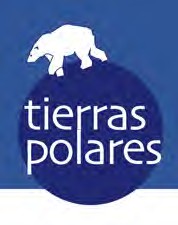 MonedaEn Groenlandia la moneda oficial es la Corona Danesa (DKK) En Islandia la moneda oficial es la Corona Islandesa (ISK)Dónde sacar dineroEn Reykjavík es posible pagar todo con tarjeta de crédito y así lo recomendamos, ya que en principio    sólo son dos días de estancia. No obstante, se puede conseguir coronas islandesas con la tarjeta Visa, 4B o Mastercard en los cajeros automáticos en Reykjavík.En  Groenlandia  recomendamos  llevar  efectivo en Euros ,  siendo  posible  realizar  el  cambio  a coronas danesas en nuestro albergue, el kayak Hostel en Narsaq . No obstante, es posible pagar con tarjeta VISA en el albergue y algunos establecimientos.CambioCorona danesa. Aprox. 1€ = 7,4 DKK (Dato de septiembre 2023) Corona islandesa. Aprox. 1€ = 151,2 ISK (Dato de septiembre de 2023)Puedes consultar el tipo de cambio actual aquí en www.riacurrencyexchange.es/?pc=tierraspolares, esta web, además, es una de las mejores opciones si quieres cambiar dinero antes del viaje. Para residentes  en  territorio  español  (Península  y  Baleares), pueden enviarel dinero a tu casa (lo pides a través de su web, lo pagas y te lo mandan de forma segura), y también puedes recogerlo en una de sus oficinas, reservándose previamente aquí en  su	web.	Introduce	en el	apartado	"Código	promocional"	el código POLARES y de esa forma disfrutarás además de un descuento especial.Efectivo calculado necesario para el viajeGroenlandia es uno de los países más caros del mundo. Los precios son 2 a 4 veces superiores a los de España. El dinero de bolsillo que se ha de calcular para gastos extra es de unos 60 y 100 €.Desfase horario:4 horas menos en el sur de Groenlandia que en España peninsular. 2 horas menos en Islandia que en España peninsular.Documentos necesariosPasaporte: Sí, en regla con validez mínima de tres meses.Visado: No. Para entrar en el país es necesario sólo el pasaporte.Telefonía y comunicaciónLa telefonía móvil de la mayoría de los operadores en España funciona en las poblaciones de Narsarsuaq y Narsaq.El guía va provisto de teléfono satélite y radiobaliza de seguimiento.Disponemos de servicio WIFI limitado y previo pago en el Kayak Hostel en Narsaq.Recomendaciones médicasNo es necesario ningún tipo de vacunación, ni especial prevención contra ninguna enfermedad. En caso de padecer alergia a picaduras de mosquitos, recomendamos consultar con el médico así como llevar mosquitera y repelente.IdiomaEl idioma principal  es  el  groenlandés  occidental,  llamado  Kalaallisut  y  hablado  por 40.000 personas,  lo que le convierte en el idioma inuit más importante del mundo. También se habla el inuhumiutut en el  norte y el tunumiutut en la costa este. Casi todo el mundo habla algo de danés, que es el segundo idioma oficial. El inglés es hablado en mayor o menor grado por casi toda   la gente joven.El idioma inuit es una lengua de estructura aglutinante, procedente del tronco eskimo-aleutiano, hablado desde las islas Aleutianas hasta la costa oeste de Groenlandia. Es de origen asiático, como la raza inuit.Más información sobre el paísGroenlandia es uno de los países más singulares del mundo: una enorme isla en cuyo interior se halla un glaciar de más de dos millones de kilómetros cuadrados, rodeada por un cinturón litoral montañoso y abrupto, y un mar que permanece helado casi todo el año debido al clima plenamente ártico que posee.En su costa habita una pequeña población de unas 57.000 personas, la gran mayoría inuit, que vive de la pesca, la caza y la ganadería. Groenlandia tiene un estatus de semi-independencia con respecto a Dinamarca.La zona más habitada es la costa oeste, donde se halla la capital del país, Nuuk, que tiene 15.000 habitantes. El Norte de Groenlandia y la parte oriental están prácticamente deshabitados.TransportesLas comunicaciones se realizan por barco, avión o helicóptero, no existiendo carreteras más que dentro de las ciudades.Libros recomendadosTres años a través del Ártico, Autor: Ramón LarramendiFormato tapa dura-Editorial Desnivel (es posible comprar este libro en el albergue Leif Eriksson de Qassiarsuk).Formato más ligero y electrónico-Editorial Varasek www.varasekediciones.esFrancisco Javier KNORR DE LAS HERAS: El kayak de mar.Equipajes:Las compañías aéreas suelen autorizar 20 kg de equipaje facturado, a los que puedes sumar 5 kg en cabina. Es importante llevar un equipaje moderado, evitando llevar cosas innecesarias, para facilitar las cargas y descargas del vehículo.En caso de que el equipaje se extravíe o se dañe durante un vuelo, es fundamental que se acuda al mostrador de la compañía aérea para reclamar con el código P.I.R (Parte de irregularidad en el equipaje, código de barras que dan en la facturación de la maleta) antes de salir del aeropuerto, requisito necesario para la tramitación por parte de la compañía aérea y para solicitar posible cobertura del seguro (MAPFRE) y consultar fecha prevista de entrega.MATERIAL COMÚN PROPORCIONADO POR TIERRAS POLARESMaterial de acampadaTiendas de campañaMaterial de cocinaCombustibleHornillosComunicacionesTeléfono satéliteTeléfono móvilMensajero vía Satélite Delorme o similarMaterial de progresiónKayaks individuales y dobles, muy estables2 palas de remo de repuestoOrientación y meteorologíaGPS incorporado en el DelormeBrújulasMapasOtrosBotiquínMATERIAL PERSONAL PROPORCIONADO POR TIERRAS POLARESRopa de navegaciónChubasquero semi-estancoPantalón semi-estanco de cordura con cierres de látexCubrebañerasChaleco salvavidasManoplas de remoParka polar (para los desplazamiento a bordo de la embarcación semirrígida)Botas altas de goma para la navegaciónMaterial de progresión2 bolsas estancas (20 y 40 litros de capacidad)Pala de remo1 bomba de achique (por cada kayak)MATERIAL RECOMENDADO PARA TU VIAJECabezaGorro de lana e impermeable (dos pares recomendados)Bufanda tubular de forro polar o “buff”Gafas de sol y de ventisca para las navegaciones en zodiacMosquitera de cabeza (imprescindible hasta mediados de agosto). Es posible comprarla en el Leif Eriksson Hostel en Qassiarsuk (confirmar previamente con Tierras Polares)Gorra con visera (para usar con la mosquitera)Cuerpo2 camisetas de fibra (tipo Thermastat o similar) de manga larga, una de invierno y otra de veranoCamisetas de fibra sintética, manga cortaChaqueta de forro polar media (tipo Polartec 200)Chaleco de forro polarAnorak ligero con relleno de fibraChaqueta impermeable y transpirable de montaña (Goretex u otra membrana similar)2 mallas largas (tipo Thermastat o similar), una de invierno y otra de veranoPantalón de trekkingPantalón impermeableManosGuantes forro polar o windstopperGuantes de neopreno (recomendados desde mediados de agosto)Guantes finos (de lycra o similar)EsparadrapoPiesCalcetines finosCalcetines gruesos y altos de fibra sintética (4 pares)Botas cómodas de trekking, de caña alta, impermeables y transpirables (Gore-tex)Chanclas/zuecos ligeros tipo crocs o calzado cómodo (uso obligatorio en los albergues)Equipo de acampadaSaco de dormir (recomendado sintético y con temperatura de confort de -10º C). Es posible alquilarlo en Groenlandia, confirmar previamente con Tierras Polares.Colchoneta aislante. Es posible alquilarla en Groenlandia, confirmar previamente con Tierras Polares.Linterna frontalCubiertos, cuenco, taza y navaja para los picnicsCantimplora o botella ligera para aguaEquipo de progresiónMochila cómoda grande (donde debe caber todo el equipaje que se transporte en el viaje)Bastones de trekking (opcional)Mochila pequeña (para excursiones de un día)Material de pesca (opcional)Artículos de aseo/otrosCrema de protección solar y labialRepelente para mosquitosTapones para los oídosAntifaz para dormirToalla de secado rápidoNota: Esta no es una lista exclusiva. Añadir a ella artículos de aseo (productos biodegradables) y de viaje, ropa para los traslados, medicación personal, etc.Alquiler de MaterialEs posible alquilar el saco de dormir (50€/15 días) o la esterilla aislante (20€/15 días) en Groenlandia (confirmar previamente con Tierras Polares). También es posible comprar allí la red mosquitera para la cabeza, mapas de la zona o artículos de artesanía y recuerdos de Groenlandia.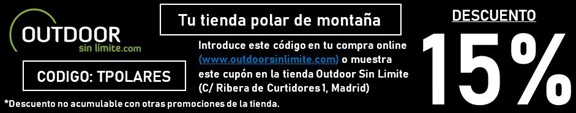 SUGERENCIAS DEL VIAJEEquipaje en cabinaA la ida se recomienda llevar en cabina, además de la documentación, la ropa imprescindible repartida entre lo que llevemos puesto y lo que llevemos en el equipaje de mano (en mochila de 20-30 litros): botas y pantalones de trekking, camiseta térmica, forro polar y chaqueta tipo Gore- Tex puestos; pantalones impermeables, gafas, gorro, guantes y otros objetos que te parezcan importantes, en el equipaje de mano. En el caso de extravío o retraso del equipaje, tendrías al menos todo lo necesario para poder comenzar el viaje.El equipaje de mano debe ser de un peso máximo de 5 kg y cuyas dimensiones no excedan de 55x40x23 cm. Recomendamos consultar las limitaciones de equipaje de mano con la aerolínea correspondiente.Dónde equiparnosTierras Polares y Ramón Larramendi van equipados en sus expediciones con ropa polar Grifone (www.grifone.com) y material Altus (www.altus.es) que recomendamos para tu viaje. Si necesitas comprar  material,  visita  nuestra  tienda  polar  Outdoor sin límite (www.outdoorsinlimite.com)  C/ Ribera de Curtidores nº 1 Madrid y benefíciate de un 15% de descuento con nuestro código: TPOLARESRESERVAS Y FORMAS DE PAGOPara la reserva se debe realizar un depósito del 40% del importe total del viaje. La cantidad restante debe abonarse como mínimo 15 días antes de la salida, si no, consideramos la reserva anulada.El pago se hará mediante transferencia bancaria de tu cuenta corriente personal a la c/c de: VIAJES TIERRAS POLARESBANCO SABADELL: ES53 0081 2042 7800 0334 0741 SWIFT/BIC: BSAB ESBBLA CAIXA: ES65 2100 2281 150200309320 SWIFT/BIC: CAIXESBBXXXBANCO POPULAR (TARGO BANK): ES81 0216 0476 13 0600317305 SWIFT/BIC POHIESMMBANCO BBVA : ES29 0182 2015 2802 0162 9312 SWIFT/BIC: BBVAESMMEn el apartado “Observaciones” del impreso de transferencia debéis especificar el/los nombres de los viajeros, la fecha y el nombre del viaje (nombre(s)/viaje/fecha).Otras formas de pago:Tarjeta de crédito/débito previa firma de una autorización, que se puede solicitar a la oficina de Tierras Polares y reenviarla cumplimentada por fax o por e-mail o mediante comercio seguro en el siguiente enlace:https://www.tierraspolares.es/tpv.phpTarjeta VISA del grupo GEA.Es imprescindible que enviéis un e-mail a info@tierraspolares.es o un fax de cada transferencia a la oficina (Fax: 91 366 58 94). WhatsApp (663.387.771)El justificante bancario de la transferencia es, a todos los efectos, un documento legal equivalente a una factura.SEGURO DE VIAJETierras Polares, en su labor como organizador de viajes de aventura y expediciones, incluye   en el precio un seguro de viaje multiaventura válido para el ámbito todo el mundo diseñado específicamente  para  el  tipo  de   actividad   que desempeña, garantizando a sus viajeros  la total tranquilidad y seguridad durante la realización del viaje. Es  necesario  advertir,  no  obstante, que Tierras Polares solo ejerce  de intermediario en la contratación del seguro. En  caso de tener que realizar cualquier trámite posterior a la contratación de éste, dichas    gestiones deberán ser llevadas a cabo directamente  entre  el  viajero  y  la  compañía aseguradora. Tierras Polares no está  autorizada  a  realizar  dichas  gestiones dado   elcarácter intransferible de las pólizas contratadas. Invitamos a todos los viajeros a leer atentamente las condiciones y coberturas de la póliza. No son asegurables las personas  mayors de 84 años.SEGURO OPCIONAL (AMPLIACIÓN DE CANCELACIÓN)Por otra parte, debido a que tanto las compañías aéreas como los proveedores de servicios tienen condiciones de anulación muy estrictas, Tierras Polares pone a disposición de sus viajeros  una  póliza  especial  de  gastos  de   anulación.   La formalización  de  este  seguro deberá  hacerse  en  el  mismo  momento  de  hacer  la reserva del viaje. Consultar con el personal de la oficina para más información.Condiciones Generaleshttps://tierraspolares.es/wp-content/uploads/2023/08/ CONDICIONES_GENERALES_DE_VIAJE_COMBINADO_22-23_JULIO2023.pdfFILOSOFÍATierras Polares nace para hacer accesibles a  todas las zonas más remotas del Ártico y el Antártico, con un tipo de viaje de descubrimiento inspirado en el espíritu de la exploración polar. Todas nuestras rutas son  activas,  nos  gusta viajar de un modo natural, silencioso, simple y autónomo, a pie, en kayak, con esquíes, perros, canoa, bici… por  zonas  poco  o  nada  transitadas. Tenemos  diferentes niveles  y  tipos de viaje con propuestas para todos: desde viajes de  aventura  con  trekking  suaves  realizables   por cualquier persona activa amante de la naturaleza  hasta  viajes  de  exploración  muchomás     exigentes.     Para     ofrecer      los   mejores viajes diseñamos personal y artesanalmente nuestras propias rutas, que son originales y fruto de una búsqueda constante de los rincones más bellos y las  zonas  más  interesantes.  Nos  gusta   ser  pioneros  y   por  ello,   en    muchas    ocasiones,   proponemos rutas o zonas que  no  ofrece  ninguna  otra  agencia del mundo. Organizamos  la  mayoría de las rutas directamente sobre el  terreno.  Todo  esto implica una enorme complejidad logística cuya resolución vemos como un aliciente, un reto y parte del  espíritu  de exploración.Nos gusta colaborar estrechamente para ello  con  la   población   local.   Cuando   en   muchos  lugares del  mundo  la  masificación  impide  disfrutar plenamente de los rincones más maravillosos de nuestro planeta, el ártico es una bocanada de aire fresco. Un lugar en el que encontrarse a otro ser humano es todavía una alegría por lo poco habitual, y donde la fuerza de    la naturaleza salvaje, cada día menos accesible en el resto del mundo, sigue  siendo  allí  omnipresente. Nuestros grupos son pequeños, ya que creemos que, además de la belleza del lugar y lo interesante de la actividad, es igual de importante el espíritu y el tamaño del grupo. Nuestro estilo es casi familiar, flexible, con un ambiente de colaboración, integración y participación como si de un grupo de amigos se tratase, con muchas ganas de  pasarlo  bien  y  donde  el  humor  es   siempreOBSERVACIONESNuestros viajes son activos y es muy importante informarse si el tipo de viaje que se va a realizar así como el nivel de dificultad se ajusta a nuestras expectativas y forma física. Se trata de viajes en grupo en lugares únicos que demandan la necesidad de respeto hacia otras culturas y también a nuestros compañeros de viaje.Las rutas por las que transcurren nuestros viajes son remotas, el estilo de vida puede ser muy diferente al nuestro y los acontecimientos, en su más amplio sentido, mucho menos predecibles que en unas vacaciones convencionales. La naturaleza de nuestros viajes deja por definición una puerta abierta a lo inesperado, y esta flexibilidad necesaria e imprescindible va a exigir de ti que te comportes como viajero y no como turista vacacional.Viajar por países cercanos a los polos hace que los itinerarios previstos sean proyectos de intención y no algo inmutable. En nuestro viaje pueden suceder imprevistos debidos a la climatología y los fenómenos naturales del país, como encontrar carreteras cortadas por mal estado de las vías debido a avalanchas, hielo o erupciones volcánicas, ríos muy caudalosos imposibles de vadear, retrasos en vuelos debidos a la climatología o ceniza en el aire, abundantes icebergs o viento fuerte que impidan la navegación.Las condiciones climatológicas y del hielo, la particularidad de unas infraestructuras escasas, los medios de transporte, los retrasos en aviones o barcos y otros factores impredecibles, pueden provocar cambios y requieren cierta flexibilidad.bienvenido.    Los    grupos    van    acompañados por nuestros guías, obsesionados con la seguridad y con la firme intención de que todos y cada una de las rutas que hacemos sea un viaje único y una experiencia inolvidable. Tierras Polares fue creada por Ramón Larramendi tras completar la Expedición Circumpolar 1990-93, un viaje de exploración de 14000 Km. en trineo de perros y kayak desde Groenlandia hasta Alaska durante tres años continuados de viaje, para compartir la enorme riqueza de su experiencia creando un tipo de agencia y de viaje inexistente en la época. Una agencia que hiciese accesible las vivencias que él había tenido y las increíbles maravillas  naturales que había disfrutado en el ártico y de ese modo, hacernos más conscientes de la necesidad de preservar ese tesoro todavía intacto.No es habitual que un itinerario sea sustancialmente alterado pero, si fuera necesario, el guía de nuestra organización decidiría cuál es la mejor alternativa a seguir.Nuestros viajes, realizados con anterioridad por nuestro equipo, reflejan un EQUILIBRIO que permite disfrutar de unas condiciones de comodidad generalmente suficientes, con la satisfacción de compartir UN VIAJE ÚNICO.Habrá jornadas realmente placenteras, pero en otras prescindiremos de ciertas comodidades para entrar de lleno en los lugares más inaccesibles y exclusivos. Llegar donde la naturaleza es íntima y grandiosa supone, en ocasiones, pernoctar en lugares sin el confort del mundo occidental o dormir en tiendas de campaña durante varios días, prescindir a veces de la ducha, circular por malas carreteras y pistas polvorientas, o navegar y desplazarnos a bajas temperaturas... Nuestros viajes son para vivirlos comprometidos desde la participación activa y no como espectador pasivo.Al realizar una ruta de VIAJES TIERRAS POLARES no te sentirás un turista más en un circuito organizado tradicional, sino un miembro integral de un viaje lleno de emoción y, a veces, susceptible a lo inesperado y A LA AVENTURA.Esperamos que compartas con nosotros este concepto de viajar.EL VIAJERO DECLARA participar voluntariamente en este viaje o expedición y que es consciente de que participa en un viaje a un país extranjero de características diferentes a su país de origen, recorriendo y visitando zonas alejadas y remotas de un país; con estructura y organización, a todos los niveles, distinta a la que puede estar acostumbrado en su vida habitual. Por tanto EL VIAJERO DECLARA que es consciente de los riesgos que puede correr durante la realización de las actividades descritas (montar a caballo, escalada, glaciares, etc.) y de aquellos sucesos eventuales como pueden ser: fuerzas de la naturaleza, enfermedad, accidente, condiciones de vida e higiénicas deficientes en algunos casos y circunstancias, terrorismo, delincuencia y otras agresiones, etc. Sabiendo el viajero que no tendrá acceso en algunos casos a una rápida evacuación o asistencia médica adecuada o total. EL VIAJERO DECLARA que es consciente del esfuerzo que puede suponer un viaje de estas características, y está dispuesto a asumirlos como parte del contenido de este viaje de aventura, aceptando igualmente el hecho de tener que colaborar en determinadas tareas propias de un viaje tipo expedición como pueden ser a título de ejemplo: desatascar vehículos de cunetas, participar en los montajes y desmontajes de campamentos y otras tareas cotidianas y domésticas propias de un viaje participativo y activo de aventura.Viajes Tierras Polares info@tierraspolares.es Tel. +34 91 364 16 89Atención telefónica 10- 13h L-V Oficina Online 9-18h Lunes a Jueves, 9-15h Viernes Dirección administrativaCava Alta 4 - 28005 Madrid www.tierraspolares.esEs importante indicar que en un viaje de grupo y característico de aventura, la buena convivencia, las actitudes positivas, buen talante y tolerancia entre los miembros que componen el grupo y ante los contratiempos y dificultades que puedan presentarse son muy importantes para la buena marcha y éxito del viaje, advirtiendo que estos problemas de convivencia pueden surgir. EL VIAJERO  ACEPTA  VOLUNTARIAMENTE   todoslos posibles riesgos y circunstancias adversas sobre la base de todo lo expuesto anteriormente, incluidos, enfermedad o fallecimiento; eximiéndose VIAJES TIERRAS POLARES y cualquiera de sus miembros o empleados de toda responsabilidad, a excepción de lo establecido en las leyes por cualquier hecho o circunstancia que se produzca durante el viaje o expedición. EL DISFRUTE Y LA EMOCIÓN DE UN VIAJE DE AVENTURA    derivaen parte de los riesgos, dificultades y adversidades inherentes a esta actividad. EL VIAJERO DECLARA Y ACEPTA las condiciones generales y particulares del programa-viaje-expedición y cumple todos los requisitos exigidos para el viaje.